17 апреля в рамках экологических мероприятий библиотекарь, работники сельского совета, почты очистили от мусора, прошлогодней травы и листьев территорию возле библиотеки, почты, СДК и административного здания сельского совета.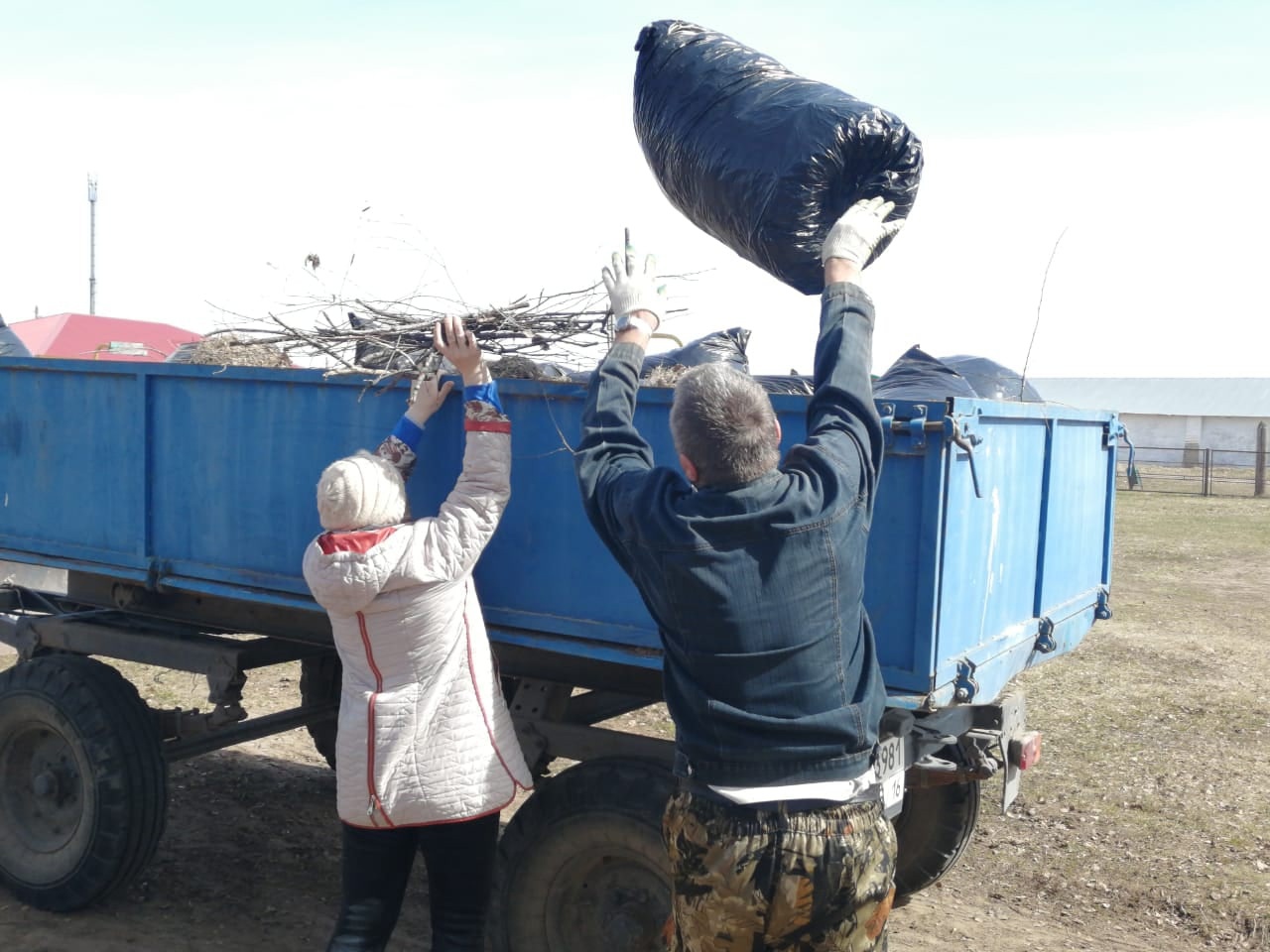 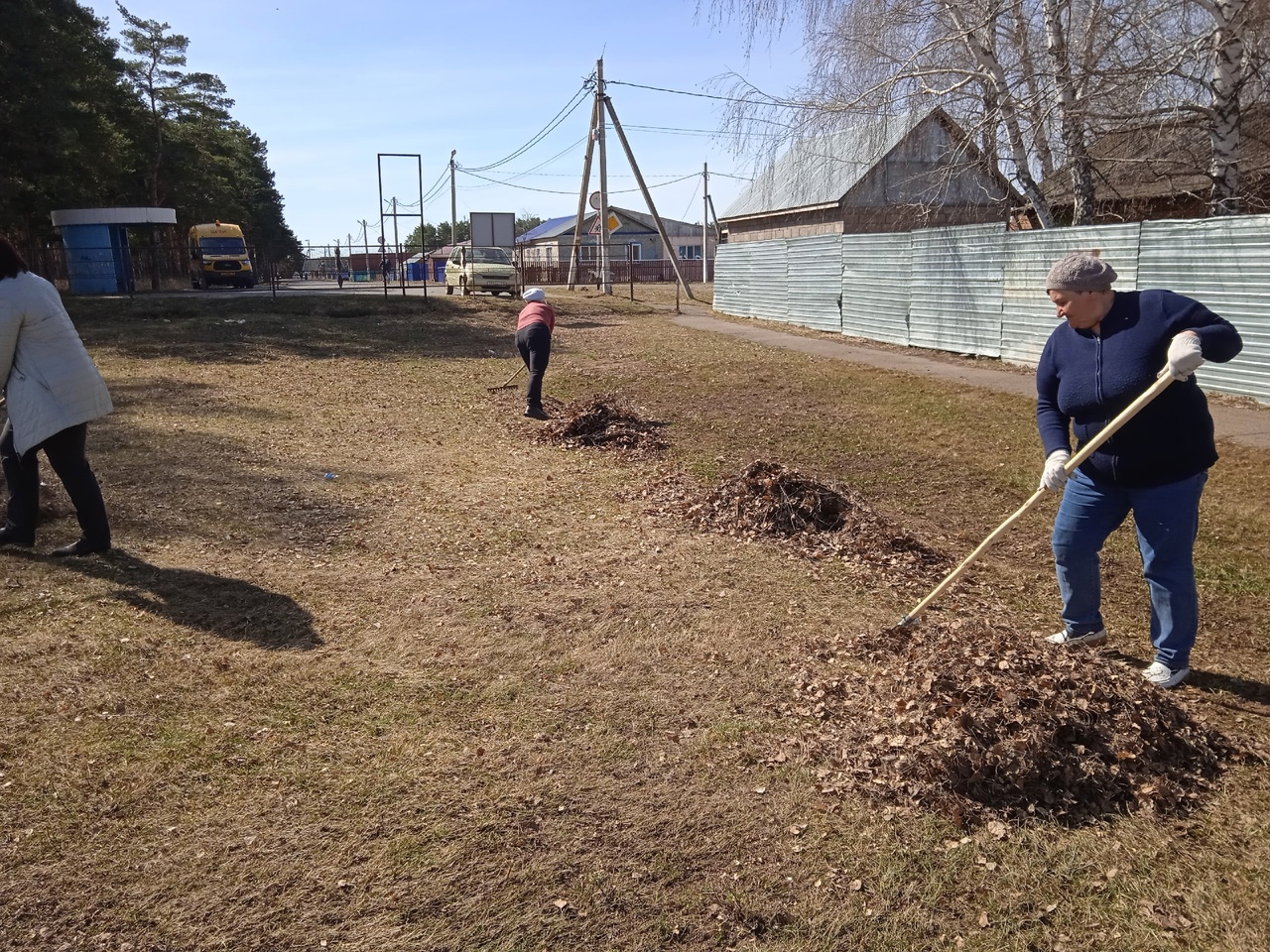 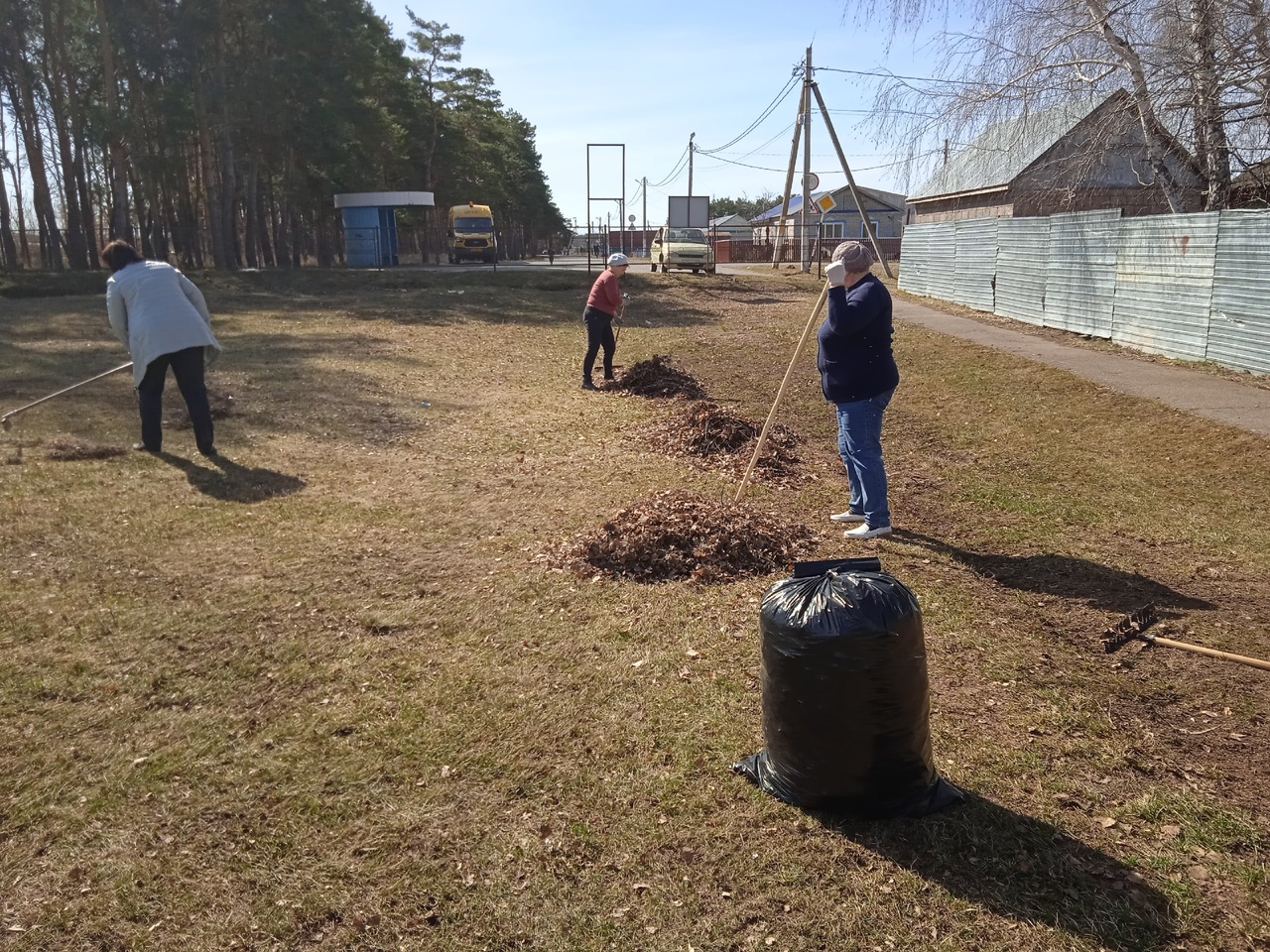 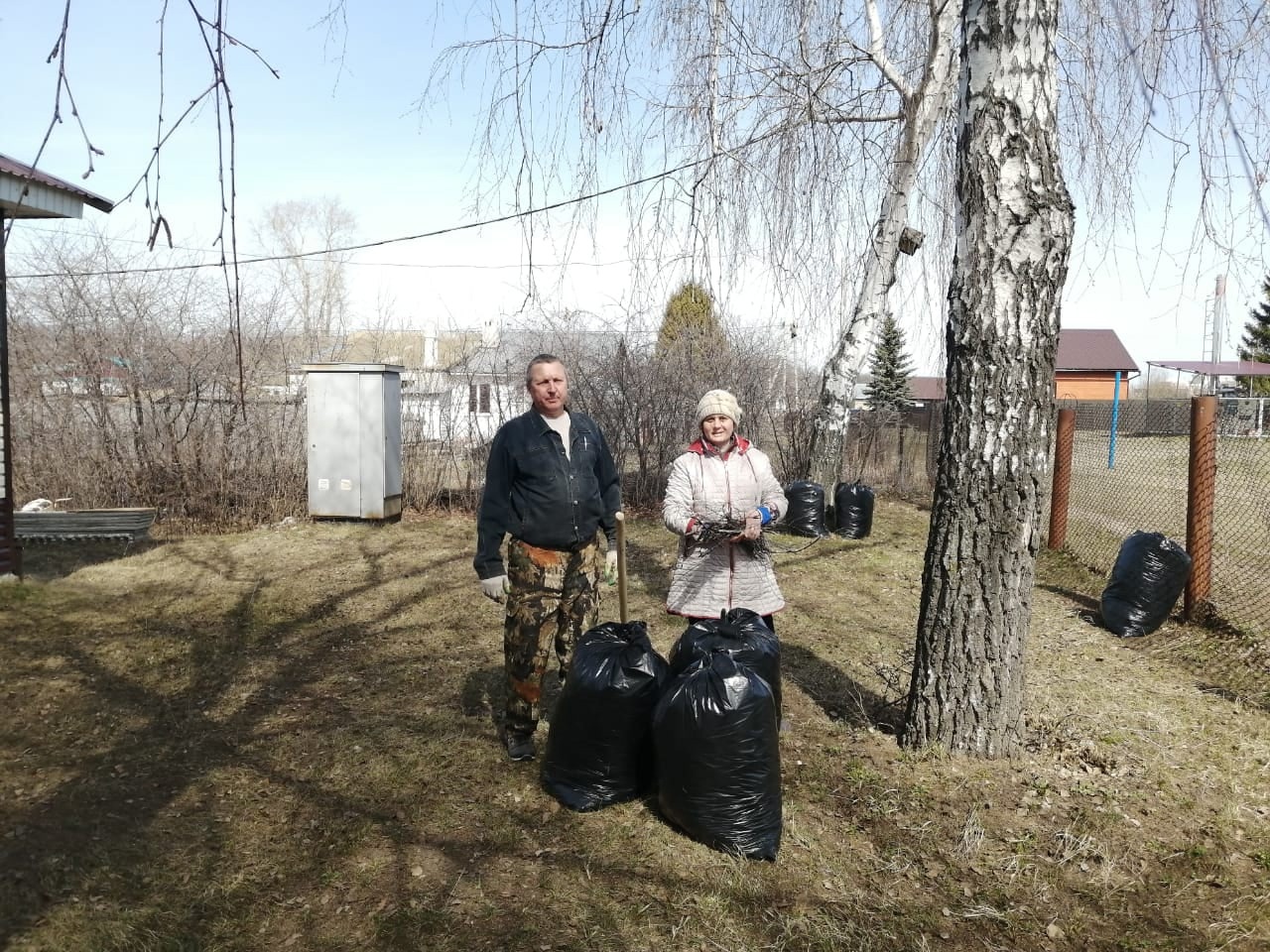 